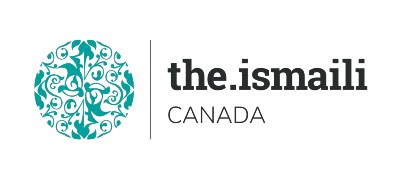 QuickBooks Accounting & Bookkeeping BasicSunday, August 15, 20219:00 AM-2:00 PM BC, 10:00 AM-3:00 PM Alberta, 12:00 Noon-05:00 PM Eastern TimeOn Line Via Zoom (Link will be sent to registered participants)Fee for this full day information session is $10.00 Participants will acquire basic knowledge on how to effectively use Quick Books Accounting & Bookkeeping BasicCourse OutlinePre-Requirement for this course: Basic Knowledge of Accounting(Desktop Version of QuickBooks 30 days Trial can be downloaded)https://globalsmallbusiness.intuit.com/downloads/CA/QuickBooks/2021/dls/Latest/QuickBooksCA2021Trial.exeAdvanced Registration with Pre-Payment Requiredhttps://iicanada.org/form/quickbooks-accounting-bookkeeping-basic-0 (Aug 15)For more information and to register E-mail: epb.crcprairies@iicanada.netPhone or Text: Zull Punjani 403-689-8584 or EPB office Message # (403) 215-6200 Ext. 7039**Please visit the digital Al-Akbhar for more information**Quick BooksUsing the QuickBooks menus and home pageCreating and customizing a company fileSetting essential preferencesSetting up a chart of accountsSetting up customer, job, and vendor recordsSetting up items for services, products, time billed, and mileageSetting up sales tax, discounts, and other chargesUnderstanding the difference between transactions such as bills, invoices, credit memos, sales receipts, statements, and journal entriesCreating purchase orders and billsInvoicing customersHandling credits and refundsReceiving paymentsDepositing funds in a bank accountWorking with bank accounts, credit cards, and petty cashRecording journal entriesBacking up and restoring a company fileBookkeeping Basics of the general journal and ledgerAssets, liabilities, and owner’s equityRevenue, expenses, and trial balance